Agency overviewOur vision is to create thriving environments, communities and economies for the people of New South Wales. We focus on some of the biggest issues facing our state. We deliver sustainable water resource and environment management, secure our energy supply, oversee our planning system, maximise community benefit from government land and property, and create the conditions for a prosperous state. We strive to be a high-performing, world-class public service organisation that celebrates and reflects the full diversity of the community we serve and seeks to embed Aboriginal cultural awareness and knowledge throughout the department.The Water Group leads the NSW Government in providing confidence to communities and stakeholders with the transparent stewardship of water resources, provision of services and reforms that support sustainable and healthy environments, economies and societies across NSW. Within the Water Group, Water Infrastructure NSW leads the delivery of major water infrastructure projects across NSW.Primary purpose of the roleProvide water planning and assessment subject matter expertise associated with Water Infrastructure and liaison with Water Infrastructure NSW. The role also provides knowledge transfer to support the delivery of the water infrastructure program consistent with State and Federal water management legislation, government directions, obligations and commitments.Key accountabilitiesDevelop and provide expert planning advice for the water infrastructure program, undertaking planning activities including feasibility studies to inform future water infrastructure, planning and future proofing projectsLead and undertake research, analysing and interpreting data that impacts on strategic decision-making including population trends, projected water delivery targets, use and storage to develop evidence-based options and strategies, and mitigate riskProvide expert advice to inform recommendations to relevant stakeholders and support water infrastructure related water planning and implementation directions, within available budgets, timeframes, policy objectives and other project priorities.Provide leadership by guiding and mentoring staff, building professional knowledge across Water Infrastructure NSW, and undertaking lessons learnt activities to ensure consistent high quality planning expertise is provided to support the management of water resources and water infrastructure projects Represent Water Infrastructure NSW on inter-agency and regional committees promoting a whole of Government approach to water infrastructure, water planning and implementation.Lead and facilitate stakeholder engagement, consultation and negotiation on water infrastructure issues to identify and develop solutions and make recommendations that account for relevant factors and support sound decisions and approaches.Oversee the preparation of reports, briefs and correspondence to inform or respond to Agency and/or Government requests.Key challengesProviding consistent, current and informed expert advice to government and non-government stakeholders, supporting water planning and implementation.Maintaining knowledge of the priorities, strategic directions, water infrastructure and planning issues for Water Infrastructure NSW, including trends and developments to enable effective input to planning and implementation processes.Developing policies, strategies, plans and programs that balance multiple complex issues with sensitivity to relationships with stakeholders, resource requirements, and service delivery impacts given varying and sometime conflicting perspectives and priorities.Key relationshipsRole dimensionsDecision makingThis role:Has a high level of autonomy and is accountable for the delivery of work assignments and projects on time and to expectations in terms of quality, deliverables and outcomes.Refers to the Director, decisions requiring significant change to outcome or timeframes: are likely to escalate or create substantial or contentious precedent or require higher level delegations or decision-making.Submits reports, analysis, briefings and other forms of written advice in final format with minimal input required from supervisor.Reporting lineDirector Environment and PlanningDirect reportsNil.Budget/ExpenditureNilEssential requirementsTertiary qualifications in environmental science, natural resources, planning or other relevant field and/or equivalent experience in the industry.Current valid NSW Driver LicenceCapabilities for the roleThe NSW public sector capability framework describes the capabilities (knowledge, skills and abilities) needed to perform a role. There are four main groups of capabilities: personal attributes, relationships, results and business enablers, with a fifth people management group of capabilities for roles with managerial responsibilities. These groups, combined with capabilities drawn from occupation-specific capability sets where relevant, work together to provide an understanding of the capabilities needed for the role.The capabilities are separated into focus capabilities and complementary capabilities. Focus capabilitiesFocus capabilities are the capabilities considered the most important for effective performance of the role. These capabilities will be assessed at recruitment. The focus capabilities for this role are shown below with a brief explanation of what each capability covers and the indicators describing the types of behaviours expected at each level.Complementary capabilitiesComplementary capabilities are also identified from the Capability Framework and relevant occupation-specific capability sets. They are important to identifying performance required for the role and development opportunities. Note: capabilities listed as ‘not essential’ for this role are not relevant for recruitment purposes however may be relevant for future career development.ClusterPlanning, Industry & EnvironmentAgencyDepartment of Planning, Industry & EnvironmentDivision/Branch/UnitWater /Infrastructure NSW/Technical and Advisory ServicesLocationNegotiableClassification/Grade/BandClerk Grade 11/12Role Family (internal use only)Adapted/ Projects and Programs/DeliverANZSCO Code232611PCAT Code1119192Date of ApprovalSeptember 2021Agency Websitehttps://www.dpie.nsw.gov.auWho       WhyInternalDirectorReceive guidance and provide regular updates and reports on assigned tasks and provide advice on escalating issues.Ensure work is aligned with current priorities.Identify, discuss and plan for emerging issues and negotiate outcomes.Other WINSW staffDevelop and maintain effective networks to provide and/or seek expert advice, support and assistance in planning and implementation issues.Participate in cross agency teams to identify, discuss and resolve issues.Share and transfer specialist knowledge, expertise and skills with/to colleagues.Guide and support staff and work collaboratively to contribute to achieving team outcomes.Lead discussions and decisions regarding key aspects of the water infrastructure program and statutory obligations.ExternalOther NSW and Commonwealth Government agenciesOther stakeholdersDevelop and maintain effective working relationships and open channels of communication to facilitate liaison, consultation, engagement and/or participation in regard to water reform and statutory obligations.Provide advice to water management issuesFOCUS CAPABILITIESFOCUS CAPABILITIESFOCUS CAPABILITIESFOCUS CAPABILITIESFOCUS CAPABILITIESCapability group/setsCapability nameBehavioural indicatorsLevel 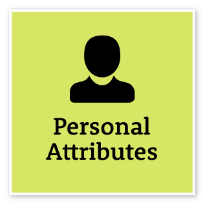 Act with IntegrityBe ethical and professional, and uphold and promote the public sector valuesAct with IntegrityBe ethical and professional, and uphold and promote the public sector valuesModel the highest standards of ethical and professional behaviour and reinforce their useRepresent the organisation in an honest, ethical and professional way and set an example for others to followPromote a culture of integrity and professionalism within the organisation and in dealings external to governmentMonitor ethical practices, standards and systems and reinforce their useAct promptly on reported breaches of legislation, policies and guidelinesAdvanced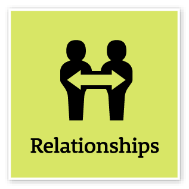 Communicate EffectivelyCommunicate clearly, actively listen to others, and respond with understanding and respectCommunicate EffectivelyCommunicate clearly, actively listen to others, and respond with understanding and respectPresent with credibility, engage diverse audiences and test levels of understandingTranslate technical and complex information clearly and concisely for diverse audiencesCreate opportunities for others to contribute to discussion and debateContribute to and promote information sharing across the organisationManage complex communications that involve understanding and responding to multiple and divergent viewpointsExplore creative ways to engage diverse audiences and communicate informationAdjust style and approach to optimise outcomesWrite fluently and persuasively in plain English and in a range of styles and formatsAdvancedCommit to Customer ServiceProvide customer-focused services in line with public sector and organisational objectivesCommit to Customer ServiceProvide customer-focused services in line with public sector and organisational objectivesTake responsibility for delivering high-quality customer-focused servicesDesign processes and policies based on the customer’s point of view and needsUnderstand and measure what is important to customersUse data and information to monitor and improve customer service deliveryFind opportunities to cooperate with internal and external stakeholders to improve outcomes for customersMaintain relationships with key customers in area of expertiseConnect and collaborate with relevant customers within the communityAdeptWork CollaborativelyCollaborate with others and value their contributionWork CollaborativelyCollaborate with others and value their contributionRecognise outcomes achieved through effective collaboration between teamsBuild cooperation and overcome barriers to information sharing, communication and collaboration across the organisation and across governmentFacilitate opportunities to engage and collaborate with stakeholders to develop joint solutionsNetwork extensively across government and organisations to increase collaborationEncourage others to use appropriate collaboration approaches and tools, including digital technologiesAdvanced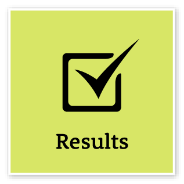 Deliver ResultsAchieve results through the efficient use of resources and a commitment to quality outcomesDeliver ResultsAchieve results through the efficient use of resources and a commitment to quality outcomesUse own and others’ expertise to achieve outcomes, and take responsibility for delivering intended outcomesMake sure staff understand expected goals and acknowledge staff success in achieving theseIdentify resource needs and ensure goals are achieved within set budgets and deadlinesUse business data to evaluate outcomes and inform continuous improvementIdentify priorities that need to change and ensure the allocation of resources meets new business needsEnsure that the financial implications of changed priorities are explicit and budgeted forAdeptThink and Solve ProblemsThink, analyse and consider the broader context to develop practical solutionsThink and Solve ProblemsThink, analyse and consider the broader context to develop practical solutionsUndertake objective, critical analysis to draw accurate conclusions that recognise and manage contextual issuesWork through issues, weigh up alternatives and identify the most effective solutions in collaboration with othersTake account of the wider business context when considering options to resolve issuesExplore a range of possibilities and creative alternatives to contribute to system, process and business improvementsImplement systems and processes that are underpinned by high-quality research and analysisLook for opportunities to design innovative solutions to meet user needs and service demandsEvaluate the performance and effectiveness of services, policies and programs against clear criteriaAdvancedDemonstrate AccountabilityBe proactive and responsible for own actions, and adhere to legislation, policy and guidelinesDemonstrate AccountabilityBe proactive and responsible for own actions, and adhere to legislation, policy and guidelinesAssess work outcomes and identify and share learnings to inform future actionsEnsure that own actions and those of others are focused on achieving organisational outcomesExercise delegations responsiblyUnderstand and apply high standards of financial probity with public monies and other resourcesIdentify and implement safe work practices, taking a systematic risk management approach to ensure own and others’ health and safetyConduct and report on quality control auditsIdentify risks to successfully achieving goals, and take appropriate steps to mitigate those risksAdept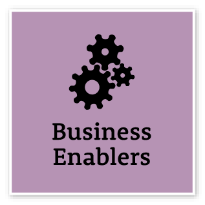 Project ManagementUnderstand and apply effective planning, coordination and control methodsProject ManagementUnderstand and apply effective planning, coordination and control methodsUnderstand all components of the project management process, including the need to consider change management to realise business benefitsPrepare clear project proposals and accurate estimates of required costs and resourcesEstablish performance outcomes and measures for key project goals, and define monitoring, reporting and communication requirementsIdentify and evaluate risks associated with the project and develop mitigation strategiesIdentify and consult stakeholders to inform the project strategyCommunicate the project’s objectives and its expected benefitsMonitor the completion of project milestones against goals and take necessary actionEvaluate progress and identify improvements to inform future projectsAdeptCOMPLEMENTARY CAPABILITIESCOMPLEMENTARY CAPABILITIESCOMPLEMENTARY CAPABILITIESCOMPLEMENTARY CAPABILITIESCOMPLEMENTARY CAPABILITIESCapability group/setsCapability nameDescriptionLevel Display Resilience and CourageDisplay Resilience and CourageBe open and honest, prepared to express your views, and willing to accept and commit to changeAdeptManage SelfManage SelfShow drive and motivation, an ability to self-reflect and a commitment to learningAdeptValue Diversity and InclusionValue Diversity and InclusionDemonstrate inclusive behaviour and show respect for diverse backgrounds, experiences and perspectivesAdeptInfluence and NegotiateInfluence and NegotiateGain consensus and commitment from others, and resolve issues and conflictsAdeptPlan and PrioritisePlan and PrioritisePlan to achieve priority outcomes and respond flexibly to changing circumstancesAdeptFinanceFinanceUnderstand and apply financial processes to achieve value for money and minimise financial riskIntermediateTechnologyTechnologyUnderstand and use available technologies to maximise efficiencies and effectivenessIntermediateProcurement and Contract ManagementProcurement and Contract ManagementUnderstand and apply procurement processes to ensure effective purchasing and contract performanceIntermediate